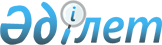 О внесении дополнений в приказ Председателя Комитета государственных доходов Министерства финансов Республики Казахстан от 7 сентября 2016 года № 522 "Об утверждении положений Департаментов государственных доходов Комитета государственных доходов Министерства финансов Республики Казахстан по областям, городам республиканского значения и столицы и их территориальных органов"Приказ Председателя Комитета государственных доходов Министерства финансов Республики Казахстан от 26 декабря 2022 года № 739
      ПРИКАЗЫВАЮ:
      1. Внести в приказ Председателя Комитета государственных доходов Министерства финансов Республики Казахстан от 7 сентября 2016 года № 522 "Об утверждении положений Департаментов государственных доходов Комитета государственных доходов Министерства финансов Республики Казахстан по областям, городам республиканского значения и столицы и их территориальных органов" следующие изменения и дополнений:
      пункт 1 дополнить подпунктом 243-1) следующего содержания:
      "243-1) Положение об Управлении государственных доходов по району Тұран Департамента государственных доходов по городу Шымкенту Комитета государственных доходов Министерства финансов Республики Казахстан согласно приложению 243-1 к настоящему приказу;";
      в Положении о Департаменте государственных доходов по городу Шымкенту Комитета государственных доходов Министерства финансов Республики Казахстан, утвержденном указанным приказом:
      Перечень государственных учреждений – территориальных органов Департамента:
      дополнить пунктом 7 следующего содержания:
      "7. Управление государственных доходов по району Тұран Департамента государственных доходов по городу Шымкенту Комитета государственных доходов Министерства финансов Республики Казахстан.";
      дополнить приложением 243-1 в редакции согласно приложению к настоящему приказу.
      2. Юридическому управлению Комитета государственных доходов Министерства финансов Республики Казахстан (Абдрахманов О.А.) в установленном законодательством порядке обеспечить направление копии настоящего приказа на государственном и русском языках в Республиканское государственное предприятие на праве хозяйственного ведения "Институт законодательства и правовой информации Республики Казахстан" Министерства юстиции Республики Казахстан для официального опубликования и включения в Эталонный контрольный банк нормативных правовых актов Республики Казахстан.
      3. Руководителю Департамента государственных доходов по городу Шымкенту Комитета государственных доходов Министерства финансов Республики Казахстан (далее – Департамент) в установленном законодательством порядке:
      1) принять меры, необходимые для реализации настоящего приказа;
      2) обеспечить размещение настоящего приказа на интернет-ресурсе территориальных органов.
      4. Организационно-контрольному управлению Департамента кадров и внутреннего администрирования (Кыстаубаева М.С.) настоящий приказ довести до сведения Департамента.
      5. Настоящий приказ вводится в действие со дня его подписания. Положение об Управлении государственных доходов по району Тұран Департамента государственных доходов по городу Шымкенту Комитета государственных доходов Министерства финансов Республики Казахстан Глава 1. Общие положения
      1. Управление государственных доходов по району Тұран Департамента государственных доходов по городу Шымкенту Комитета государственных доходов Министерства финансов Республики Казахстан (далее – Управление) является территориальным органом Департамента государственных доходов по городу Шымкенту Комитета государственных доходов Министерства финансов Республики Казахстан (далее – Департамент), уполномоченным на выполнение функций государственного управления и контроля в сферах:
      1) налогового администрирования; 
      2) государственного регулирования производства и оборота этилового спирта, алкогольной продукции и табачных изделий; 
      3) оборота нефтепродуктов и биотоплива; 
      4) государственного регулирования в области реабилитации и банкротства (за исключением казенных предприятий, учреждений, банков, страховых (перестраховочных) организаций и накопительных пенсионных фондов);
      5) в других сферах, отнесенных к компетенции Управления действующим законодательством.
      2. Управление осуществляет свою деятельность в соответствии с Конституцией и законами Республики Казахстан, актами Президента и Правительства Республики Казахстан, иными нормативными правовыми актами, а также настоящим Положением. 
      3. Управление является юридическим лицом в организационно-правовой форме республиканского государственного учреждения, имеет печати и штампы со своим наименованием на казахском языке, бланки установленного образца, а также в соответствии с законодательством Республики Казахстан, счета в органах казначейства.
      4. Управление вступает в гражданско-правовые отношения от собственного имени. 
      5. Управление имеет право выступать стороной гражданско-правовых отношений от имени государства, если оно уполномочено на это в соответствии с законодательством Республики Казахстан. 
      6. Управление по вопросам своей компетенции в установленном законодательством порядке принимает решения, оформляемые приказами руководителя Управления и другими актами, предусмотренными законодательством Республики Казахстан. 
      7. Структура и лимит штатной численности Управления утверждаются в соответствии с законодательством Республики Казахстан. 
      8. Местонахождение Управления: почтовый индекс 160012, Республика Казахстан, город Шымкент, Абайский район, улица Б. Момышулы, 27. 
      9. Полное наименование Управления: Республиканское государственное учреждение "Управление государственных доходов по району Тұран Департамента государственных доходов по городу Шымкенту Комитета государственных доходов Министерства финансов Республики Казахстан".
      10. Настоящее Положение является учредительным документом Управления.
      11. Финансирование деятельности Управления осуществляется из республиканского бюджета.
      12. Управлению запрещается вступать в договорные отношения с субъектами предпринимательства на предмет выполнения обязанностей, являющихся полномочиями Управления.
      Если Управлению законодательными актами предоставлено право осуществлять приносящую доходы деятельность, то доходы, полученные от такой деятельности, направляются в бюджет государства. Глава 2. Задачи, права и обязанности Управления
      13. Задачи:
      1) обеспечение исполнения налогового и иного законодательства Республики Казахстан, контроль за соблюдением которого возложен на органы государственных доходов, таможенного законодательства Евразийского экономического союза (далее – ЕАЭС);
      2) обеспечение полноты и своевременности поступления налогов и других обязательных платежей в бюджет;
      3) обеспечение полноты и своевременности исчисления, удержания и перечисления социальных платежей в соответствии с законодательством Республики Казахстан;
      4) участие в реализации налоговой политики Республики Казахстан;
      5) обеспечение в пределах своей компетенции экономической безопасности Республики Казахстан;
      6) государственное регулирование производства и оборота этилового спирта и алкогольной продукции, табачных изделий, а также оборота нефтепродуктов и биотоплива;
      7) выполнение иных задач, предусмотренных законодательством Республики Казахстан.
      14. Права и обязанности Управления:
      1) права:
      требовать в ходе налогового контроля от налогоплательщика (налогового агента) предоставления права доступа к просмотру данных программного обеспечения, предназначенного для автоматизации бухгалтерского и налогового учетов, и (или) информационной системы, содержащих данные первичных учетных документов, регистров бухгалтерского учета, информацию об объектах налогообложения и (или) объектах, связанных с налогообложением, в случае использования налогоплательщиком (налоговым агентом) такого программного обеспечения и (или) информационной системы, за исключением права доступа к просмотру данных программного обеспечения и (или) информационной системы банков второго уровня и организаций, осуществляющих отдельные виды банковских операций, содержащих сведения, составляющие банковскую тайну в соответствии с законами Республики Казахстан;
      требовать от налогоплательщика (налогового агента):
      представления документов, подтверждающих правильность исчисления и своевременность уплаты (удержания и перечисления) налогов и платежей в бюджет, полноту и своевременность исчисления, удержания и перечисления социальных платежей; 
      письменных пояснений по составленным налогоплательщиком (налоговым агентом) налоговым формам, а также финансовой отчетности налогоплательщика (налогового агента), в том числе консолидированной финансовой отчетности налогоплательщика-резидента (налогового агента), включая финансовую отчетность его дочерних организаций, расположенных за пределами Республики Казахстан, с приложением аудиторского отчета в случае, если для такого лица законами Республики Казахстан установлено обязательное проведение аудита;
      осуществлять в целях модернизации и совершенствования налогового администрирования реализацию (внедрение) пилотных проектов, предусматривающих иной порядок налогового администрирования и исполнения налоговых обязательств налогоплательщиками;
      получать от банков второго уровня и организаций, осуществляющих отдельные виды банковских операций, кастодианов, единого регистратора, брокеров и (или) дилеров, обладающих правом ведения счетов клиентов в качестве номинальных держателей ценных бумаг, управляющих инвестиционным портфелем, а также страховых организаций сведения, представление которых предусмотрено налоговым законодательством Республики Казахстан;
      получать от банков второго уровня и организаций, осуществляющих отдельные виды банковских операций, сведения о наличии и номерах банковских счетов, об остатках и движении денег на этих счетах с соблюдением установленных законами Республики Казахстан требований к разглашению сведений, составляющих коммерческую, банковскую и иную охраняемую законом тайну, в отношении лиц, определенных налоговым законодательством Республики Казахстан;
      в ходе налоговой проверки в порядке, определенном Кодексом Республики Казахстан об административных правонарушениях, производить у налогоплательщика (налогового агента) изъятие документов, свидетельствующих о совершении административных правонарушений;
      запрашивать и получать от государственных органов Республики Казахстан и органов иностранных государств, декларантов, лиц, осуществляющих деятельность в сфере таможенного дела, и проверяемых лиц необходимую информацию, а также документы и сведения, относящиеся к сфере таможенного дела;
      эксплуатировать информационные системы, системы связи и системы передачи данных, технические средства таможенного контроля, а также средства защиты информации в соответствии с законодательством Республики Казахстан;
      осуществлять научно-исследовательскую, учебную, издательскую деятельность в порядке, установленном законодательством Республики Казахстан;
      взаимодействовать с государственными органами, обеспечивая взаимный обмен информацией, в том числе электронным способом в порядке, установленном законодательством Республики Казахстан;
      организовывать и проводить мероприятия по повышению налоговой культуры и информированности общества по вопросам налогового законодательства Республики Казахстан;
      анализировать и обобщать практику применения налогового законодательства в Республике Казахстан и зарубежных государствах, а также вносить предложения по совершенствованию налогового законодательства Республики Казахстан;
      давать разъяснения и комментарии по применению действующего законодательства по вопросам, входящим в компетенцию Управления;
      направлять уведомления об устранении нарушений по результатам камерального контроля деятельности администратора, а также об устранении нарушений, выявленных по результатам проверки деятельности предыдущего администратора, отстраненного за эти нарушения;
      привлекать специалистов иных государственных органов, консультантов и экспертов из числа физических и юридических лиц Республики Казахстан и других государств по вопросам регулирования производства и оборота этилового спирта и алкогольной продукции;
      изымать или производить выемку документов, товаров, предметов или иного имущества в соответствии законодательством Республики Казахстан об административных правонарушениях;
      составлять протоколы и рассматривать дела об административных правонарушениях, осуществлять административное задержание, а также применять другие меры, предусмотренные Кодексом Республики Казахстан об административных правонарушениях;
      производить документирование, видео- и аудиозапись, кино- и фотосъемку фактов и событий в соответствии с законодательными актами Республики Казахстан;
      поощрять работников, налагать дисциплинарные взыскания, привлекать работников к материальной ответственности в случаях и порядке, предусмотренных Трудовым кодексом и законодательством о государственной службе Республики Казахстан;
      принимать участие в разработке и реализации программ борьбы с преступностью в Республике Казахстан;
      осуществлять подготовку, переподготовку и повышение квалификации работников Управления;
      обращаться в суд, предъявлять иски в целях защиты прав и интересов Управления в соответствии с законодательством Республики Казахстан;
      осуществлять иные права, предусмотренные действующими законодательными актами;
      2) обязанности:
      предоставлять налогоплательщику (налоговому агенту) информацию о действующих налогах и платежах в бюджет, об изменениях в налоговом законодательстве Республики Казахстан, разъяснять вопросы по применению налогового законодательства Республики Казахстан;
      в пределах своей компетенции осуществлять разъяснение и давать комментарии по возникновению, исполнению и прекращению налогового обязательства;
      обеспечивать в течение срока исковой давности сохранность сведений, подтверждающих факт уплаты налогов и платежей в бюджет;
      предоставлять доступ к информационной системе налоговых органов уполномоченному государственному органу, осуществляющему финансовый мониторинг и принимающему иные меры по противодействию легализации (отмыванию) доходов, в соответствии с законодательством Республики Казахстан;
      размещать на интернет-ресурсе уполномоченного органа в порядке и случаях, которые определены Кодексом Республики Казахстан "О налогах и других платежах в бюджет" (Налоговый кодекс), сведения о налогоплательщиках (налоговых агентах):
      имеющих налоговую задолженность;
      признанных бездействующими в соответствии с налоговым законодательством Республики Казахстан;
      регистрация которых признана недействительной на основании вступившего в законную силу судебного акта;
      предоставлять бесплатно налогоплательщику (налоговому агенту) бланки установленных форм налоговых заявлений и (или) программное обеспечение, необходимое для представления налоговой отчетности и заявления в электронной форме;
      применять способы обеспечения исполнения налогового обязательства и взыскивать налоговую задолженность налогоплательщика (налогового агента) в принудительном порядке;
      осуществлять контроль за соблюдением порядка учета, хранения, оценки, дальнейшего использования и реализации имущества, обращенного в собственность государства, за полнотой и своевременностью его передачи соответствующему уполномоченному государственному органу в соответствии с законодательством Республики Казахстан, а также за полнотой и своевременностью поступления в бюджет денег в случае его реализации;
      осуществлять контроль за деятельностью уполномоченных государственных органов и местных исполнительных органов по вопросам правильности исчисления, полноты взимания и своевременности перечисления налогов и платежей в бюджет;
      по налоговому заявлению налогоплательщика (налогового агента) представлять в порядке и сроки, которые установлены Налоговым кодексом, справку о суммах, полученных нерезидентом доходов из источников в Республике Казахстан и удержанных (уплаченных) налогов;
      проводить проверку субъектов по вопросам государственного регулирования производства и оборота отдельных видов подакцизных товаров;
      соблюдать налоговую тайну и иную охраняемую законодательством Республики Казахстан тайну;
      вести учет налогоплательщиков, объектов налогообложения и (или) объектов, связанных с налогообложением, учет исчисленных, начисленных и уплаченных налогов и других обязательных платежей в бюджет, исчисленных, удержанных и перечисленных обязательных пенсионных взносов, обязательных профессиональных пенсионных взносов, исчисленных и уплаченных социальных отчислений;
      опубликовывать в средствах массовой информации списки налогоплательщиков (налоговых агентов), имеющих налоговую задолженность, а также бездействующих юридических лиц и налогоплательщиков, в порядке и случаях, которые установлены законодательством Республики Казахстан;
      взаимодействовать с другими государственными органами Республики Казахстан в порядке, определяемом законодательством Республики Казахстан, а также на основании совместных актов соответствующих государственных органов Республики Казахстан по согласованию с указанными органами;
      обеспечивать сохранность товаров, обращенных в собственность государства до передачи таких товаров уполномоченным государственным органам Республики Казахстан в соответствии с законодательством Республики Казахстан;
      обеспечивать в соответствии с законодательством Республики Казахстан защиту от противоправных действий в отношении деятельности органов государственных доходов, должностных лиц органов государственных доходов и членов их семей;
      соблюдать права налогоплательщика (налогового агента);
      защищать интересы государства;
      рассматривать обращения, заявления и жалобы на действия (бездействие) органа государственных доходов и (или) должностных лиц органа государственных доходов в порядке и сроки, которые установлены законодательством Республики Казахстан;
      оказывать государственные услуги в соответствии со стандартами и регламентами оказания государственных услуг;
      привлекать к административной ответственности в порядке, установленном законодательством Республики Казахстан об административных правонарушениях;
      осуществлять иные обязанности, предусмотренные законодательством Республики Казахстан.
      15. Функции:
      1) осуществление налогового контроля;
      2) определение объектов налогообложения и (или) объектов, связанных с налогообложением, на основе косвенных методов (активов, обязательств, оборота, затрат, расходов), в случае нарушения порядка ведения учета;
      3) осуществление внеплановых проверок в порядке, предусмотренном законодательством Республики Казахстан;
      4) формирование государственной базы данных налогоплательщиков;
      5) организация и обеспечение работы по принудительному взысканию налоговой задолженности, задолженности по таможенным платежам и налогам, специальным, антидемпинговым, компенсационным пошлинам, пеней, процентов, а также социальным платежам;
      6) применение положений международных договоров в порядке, установленном налоговым законодательством Республики Казахстан и соответствующим международным договором;
      7) предъявление в суды исков о признании сделок недействительными, ликвидации юридического лица по основаниям, предусмотренным подпунктами 1), 2), 3) и 4) пункта 2 статьи 49 Гражданского кодекса Республики Казахстан, а также иные иски в соответствии с компетенцией и задачами, установленными законодательством Республики Казахстан;
      8) осуществление зачета и/или возврата налоговых и неналоговых поступлений в пределах компетенции, установленной нормативными правовыми актами;
      9) взаимодействие с центральными и местными государственными органами по осуществлению контроля за исполнением налогового законодательства;
      10) участие в модернизации и ре-инжиниринге бизнес-процессов налогового и таможенного администрирования;
      11) осуществление налогового администрирования;
      12) выявление и рассмотрение административных правонарушений, отнесенных законодательством Республики Казахстан к ведению этого органа;
      13) осуществление разъяснения и дача комментариев по возникновению, исполнению и прекращению налогового обязательства в пределах своей компетенции;
      14) использование системы управления рисками;
      15) обеспечение полноты взимания и своевременности перечисления в бюджет налогов;
      16) осуществление в пределах компетенции маркировки и прослеживаемости товаров;
      17) представление в пределах своей компетенции информации и разъяснений по вопросам трансфертного ценообразования;
      18) оказание государственных услуг в соответствии с подзаконными нормативными правовыми актами, определяющими порядок оказания государственных услуг;
      19) обеспечение повышения качества, доступность оказания государственных услуг;
      20) обеспечение информированности услугополучателей в доступной форме о порядке оказания государственных услуг;
      21) рассмотрение обращений услугополучателей по вопросам оказания государственных услуг;
      22) принятие мер, направленных на восстановление нарушенных прав, свобод и законных интересов услугополучателей;
      23) обеспечение повышения квалификации работников в сфере оказания государственных услуг, общения с инвалидами;
      24) предоставление доступа Государственной корпорации к информационным системам, содержащим необходимые для оказания государственных услуг сведения, если иное не предусмотрено законодательством Республики Казахстан;
      25) предоставление информаций о порядке оказания государственных услуг в Единый контакт-центр;
      26) проведение внутреннего контроля за качеством оказания государственных услуг в соответствии с законодательством Республики Казахстан;
      27) обеспечение соблюдения услугодателями подзаконных нормативных правовых актов, определяющих порядок оказания государственных услуг;
      28) реализация государственной политики в области государственного регулирования производства и оборота этилового спирта, алкогольной продукции и табачных изделий, государственного регулирования производства и оборота отдельных видов нефтепродуктов и биотоплива, реализации налоговой политики Республики Казахстан;
      29) осуществление контроля за соблюдением законодательства Республики Казахстан о разрешениях и уведомлениях при осуществлении деятельности в сфере производства и оборота этилового спирта и алкогольной продукции, табачных изделий;
      30) осуществление контроля за соблюдением минимальных цен при реализации алкогольной продукции и табачных изделий;
      31) осуществление камерального контроля за оборотом нефтепродуктов;
      32) реализация государственной политики в области государственного регулирования оборота нефтепродуктов в пределах своей компетенции;
      33) осуществление камерального контроля оборота биотоплива; 
      34) рассмотрение обращений физических и юридических лиц в пределах компетенции в установленном законодательством порядке;
      35) осуществление взаимодействия с государственными органами электронным способом в порядке, установленном законодательством Республики Казахстан;
      36) обеспечение выполнения обязательств и осуществление прав Республики Казахстан, вытекающих из международных договоров, а также наблюдают за выполнением другими участниками международных договоров их обязательств;
      37) принятие решений о признании потенциальных поставщиков недобросовестными участниками государственных закупок в соответствии с Законом Республики Казахстан "О государственных закупках";
      38) размещение на интернет-ресурсе информации в соответствии с законодательством Республики Казахстан по вопросам, относящимся к компетенции органов государственных доходов;
      39) осуществление иных функций, предусмотренных законодательством Республики Казахстан. Глава 3. Статус и полномочия руководителя Управления при организации его деятельности
      16. Руководство Управлением осуществляется руководителем, который несет персональную ответственность за выполнение возложенных на Управление задач и осуществление им своих функций.
      17. Руководитель Управления назначается на должность и освобождается от должности в соответствии с законодательством Республики Казахстан.
      18. Руководитель Управления имеет заместителей, которые назначаются на должности и освобождаются от должностей в соответствии с законодательством Республики Казахстан
      19. Полномочия Руководителя Управления:
      1) определяет обязанности и полномочия своих заместителей, руководителей, работников структурных подразделений Управления;
      2) утверждает штатное расписание Управления в пределах лимита штатной численности Управления;
      3) в соответствии с законодательством Республики Казахстан назначает на должности и освобождает от должностей работников Управления;
      4) принимает меры дисциплинарной ответственности в установленном законодательством Республики Казахстан порядке;
      5) утверждает положения о структурных подразделениях Управления;
      6) в установленном законодательством Республики Казахстан порядке решает вопросы командирования, предоставления отпусков, оказания материальной помощи, подготовки (переподготовки), повышения квалификации, поощрения, выплаты надбавок и премирования заместителей руководителя Управления, работников Управления;
      7) несет персональную ответственность по противодействию коррупции;
      8) несет персональную ответственность за достоверность информации, предоставляемой в Департамент;
      9) в пределах компетенции подписывает акты Управления;
      10) представляет Управления во всех государственных органах и иных организациях;
      11) осуществляет иные полномочия, предусмотренные законодательством Республики Казахстан.
      Исполнение полномочий Руководителя Управления в период его отсутствия осуществляется лицом, его замещающим в соответствии с действующим законодательством Республики Казахстан.
      20. Руководитель Управления определяет полномочия своих заместителей в соответствии с действующим законодательством. Глава 4. Имущество Управления
      21. Управление может иметь на праве оперативного управления обособленное имущество в случаях, предусмотренных законодательством.
      Имущество Управления формируется за счет имущества, переданного ему собственником, а также имущества (включая денежные доходы), приобретенного в результате собственной деятельности и иных источников, не запрещенных законодательством Республики Казахстан.
      22. Имущество, закрепленное за Управлением, относится к республиканской собственности.
      23. Управление не вправе самостоятельно отчуждать или иным способом распоряжаться закрепленным за ним имуществом и имуществом, приобретенным за счет средств, выданных ему по плану финансирования, если иное не установлено законодательством. Глава 5. Реорганизация и упразднение Управления
      24. Реорганизация и упразднение Управления осуществляется в соответствии с законодательством Республики Казахстан.
					© 2012. РГП на ПХВ «Институт законодательства и правовой информации Республики Казахстан» Министерства юстиции Республики Казахстан
				
      Председатель Комитетагосударственных доходовМинистерства финансовРеспублики Казахстан 

Д. Жаналинов
Приложение
к приказу Председателя
Комитета государственных 
доходов
Министерства финансов
Республики Казахстан
от 26 декабря 2022 года № 739Приложение 243-1 
к приказу Председателя
Комитета государственных 
доходов
Министерства финансов
Республики Казахстан
от 7 сентября 2016 года № 522